Срочная информация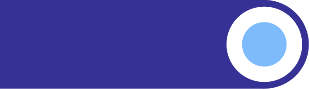 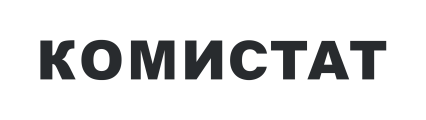 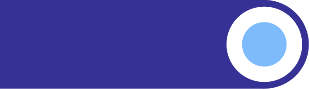 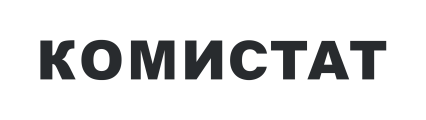 29 февраля 2024№03-51/33ОБ ИЗМЕНЕНИИ ПОТРЕБИТЕЛЬСКИХ ЦЕН НА ОТДЕЛЬНЫЕ ВИДЫ ТОВАРОВ И УСЛУГ С 20 ПО 26 ФЕВРАЛЯ 2024 ГОДАЗа прошедшую неделю выросли цены: на сосиски, сардельки – на 9,8%, говядину – на 4,2%, колбасы полукопченые и варено-копченые – на 4,0%, рис шлифованный – на 3,4%, мясо кур – на 2,7%, сыры твердые, полутвердые и мягкие, свинину, масло сливочное - на 1,5-1,8%, творог и сахар-песок – на 1,3%. Снижение цен отмечено: на муку пшеничную – на 1,1%, яйца куриные – на 0,9%.Из плодоовощной продукции подорожали: капуста белокочанная – на 3,6%, морковь – на 3,4%, бананы – на 3,2%, помидоры – на 1,3%, лук репчатый – на 1,0%. Вместе с тем яблоки подешевели на 2,2%, огурцы – на 2,0%.Среди отдельных видов непродовольственных товаров первой необходимости повысились цены: на спички – на 1,1%, подгузники детские – на 1,0%. Цены на сухие корма для домашних животных снизились на 3,7%.Из остальных наблюдаемых непродовольственных товаров шампуни подорожали на 5,7%.В группе наблюдаемых медикаментов выросли цены на эргоферон – в среднем на 1,0%. Снижение цен отмечено на ренгалин – на 2,2%, аллохол – на 0,8%.Цены на бензин автомобильный выросли на 1,1%, дизельное топливо – на 0,2%.Информация подготовлена на основе еженедельной регистрации потребительских цен по важнейшим наименованиям товаров и услуг, которая осуществляется по понедельникам в 3 городах Республики Коми: Сыктывкар, Воркута, Ухта.26 февраля 2024 г.26 февраля 2024 г.средняя цена, 
рублейизменение 
к предыдущей дате регистрации цен, %Говядина (кроме бескостного мяса), кг580,11104,2Свинина (кроме бескостного мяса), кг358,19101,7Куры охлажденные и мороженые, кг231,52102,7Сосиски, сардельки, кг534,40109,8Колбаса полукопченая и варено-копченая, кг655,89104,0Колбаса вареная, кг482,57100,2Консервы мясные для детского питания, кг1205,04102,9Рыба мороженая неразделанная, кг244,19100,0Масло сливочное, кг906,08101,8Масло подсолнечное, л139,05100,02Маргарин, кг259,2299,3Сметана, кг322,84100,4Творог, кг337,39101,3Молоко питьевое цельное пастеризованное 2,5-3,2% жирности, л78,69100,2Молоко питьевое цельное стерилизованное 2,5-3,2% жирности, л96,6399,5Сыры твердые, полутвердые и мягкие, кг791,55101,5Консервы овощные для детского питания, кг727,30102,1Консервы фруктово-ягодные для детского питания, кг707,79101,4Яйца куриные, 10 шт129,0199,1Сахар-песок, кг74,31101,3Чай черный байховый, кг1343,84100,3Соль поваренная пищевая, кг25,43100,4Мука пшеничная, кг58,2598,9Хлеб из ржаной муки и из смеси муки ржаной и пшеничной, кг89,57100,5Хлеб и булочные изделия из пшеничной муки различных сортов, кг129,37100,5Рис шлифованный, кг145,00103,4Пшено, кг80,9499,7Крупа гречневая-ядрица, кг111,4399,7Вермишель, кг144,13100,4Макаронные изделия из пшеничной муки высшего сорта, кг150,2799,5Картофель, кг33,25100,9Капуста белокочанная свежая, кг48,18103,6Лук репчатый, кг46,75101,0Свёкла столовая, кг49,3299,8Морковь, кг57,15103,4Огурцы свежие, кг293,5098,0Помидоры свежие, кг291,71101,3Яблоки, кг158,2297,8Бананы, кг165,52103,2Обед в столовой, кафе, закусочной (кроме столовой в организации), 
на 1 человека452,94100,7Мыло хозяйственное, 200 г60,63100,0Порошок стиральный, кг202,50100,0Мыло туалетное, 100 г68,87100,5Шампунь, 250 мл223,11105,7Паста зубная, 100 г (100 мл)169,2599,97Щетка зубная, шт117,54100,0Бумага туалетная, рулон22,94100,7Подгузники детские бумажные, 10 шт221,87101,0Электропылесос напольный, шт9613,68100,0Телевизор, шт39053,86100,0Смартфон, шт16492,7799,6Доска обрезная, м315766,50100,0Плиты древесностружечные, ориентированно-стружечные, м2297,44100,0Легковой автомобиль отечественный новый, шт1095965,82100,0Легковой автомобиль иностранной марки новый, шт2525818,44100,0Дизельное топливо, л64,63100,2Бензин автомобильный, л50,45101,1Метамизол натрия (Анальгин отечественный), 500 мг, 10 таблеток31,6099,9Комбинированные анальгетики, 10 таблеток159,40100,8Нимесулид, 100 мг, 10 таблеток83,47100,9Корвалол, 25 мл43,3099,5Левомеколь, мазь, 40 г231,65100,9Валидол, 60 мг, 10 таблеток42,1999,96Аллохол, 50 таблеток105,8199,2Ренгалин, 20 таблеток309,2597,8Эргоферон, 20 таблеток577,11101,0Поливитамины, 10 шт100,47100,1Сухие корма для домашних животных, кг367,5496,3Проезд в городском автобусе, поездка28,23100,0Плата за жилье в домах государственного и муниципального жилищных фондов, м2 общей площади32,23100,4Отопление, Гкал2308,99100,0Водоснабжение холодное, м358,75100,0Водоотведение, м357,14100,0Водоснабжение горячее, м3236,18100,0Газ сжиженный, м3129,86100,0Услуги по снабжению электроэнергией, 100 кВт.ч.511,85100,0Изменение потребительских цен на отдельные виды товаров и услуг по республике
и городам, включенным в федеральное статнаблюдение, c 20 по 26 февраля 2024 года в процентахИзменение потребительских цен на отдельные виды товаров и услуг по республике
и городам, включенным в федеральное статнаблюдение, c 20 по 26 февраля 2024 года в процентахИзменение потребительских цен на отдельные виды товаров и услуг по республике
и городам, включенным в федеральное статнаблюдение, c 20 по 26 февраля 2024 года в процентахИзменение потребительских цен на отдельные виды товаров и услуг по республике
и городам, включенным в федеральное статнаблюдение, c 20 по 26 февраля 2024 года в процентахИзменение потребительских цен на отдельные виды товаров и услуг по республике
и городам, включенным в федеральное статнаблюдение, c 20 по 26 февраля 2024 года в процентахИзменение потребительских цен на отдельные виды товаров и услуг по республике
и городам, включенным в федеральное статнаблюдение, c 20 по 26 февраля 2024 года в процентахРеспублика
КомиВ том числеВ том числеВ том числеВ том числеРеспублика
КомиСыктывкарВоркутаВоркутаУхтаГовядина (кроме бескостного мяса)104,2108,3*100,0100,0100,0Свинина (кроме бескостного мяса) 101,7103,4100,0100,0100,0Куры охлажденные и мороженые 102,7105,3*100,0100,0100,0Сосиски, сардельки 109,8108,9*112,3*109,7*109,7*Колбаса полукопченая и варено-копченая 104,0108,0*99,1100,5100,5Колбаса вареная 100,2100,0100,0100,8100,8Консервы мясные для детского питания 102,9100,0111,4*101,8101,8Рыба мороженая неразделанная 100,0100,0100,0100,0100,0Масло сливочное 101,8101,2103,1101,9101,9Масло подсолнечное100,02101,197,0100,3100,3Маргарин 99,399,598,799,499,4Сметана 100,4100,2101,6100,0100,0Творог 101,3102,4100,699,799,7Молоко питьевое цельное пастеризованное 2,5-3,2% жирности100,2100,5100,0100,0100,0Молоко питьевое цельное стерилизованное 2,5-3,2% жирности99,599,1100,0100,0100,0Сыры твердые, полутвердые и мягкие 101,5100,4100,0104,6*104,6*Консервы овощные для детского питания 102,1104,998,2100,0100,0Консервы фруктово-ягодные для детского питания 101,4100,0106,8*100,0100,0Яйца куриные99,1100,095,0100,3100,3Сахар-песок 101,3101,8100,1101,2101,2Чай черный байховый 100,399,3103,5100,0100,0Соль поваренная пищевая 100,4100,097,6103,2103,2Мука пшеничная 98,9101,092,3**100,0100,0Хлеб из ржаной муки и из смеси муки ржаной и пшеничной 100,5100,0100,0101,9101,9Хлеб и булочные изделия из пшеничной муки различных сортов 100,5100,0100,0101,7101,7Рис шлифованный 103,4103,7102,7103,3103,3Пшено 99,7100,0100,098,998,9Крупа гречневая-ядрица 99,7100,099,399,599,5Вермишель 100,4101,797,7100,0100,0Макаронные изделия из пшеничной муки высшего сорта 99,5100,0100,098,198,1Картофель 100,9100,999,9101,8101,8Капуста белокочанная свежая 103,6106,098,4103,0103,0Лук репчатый 101,0101,699,6100,8100,8Свёкла столовая 99,899,399,3101,2101,2Морковь 103,4101,3104,0106,9106,9Огурцы свежие 98,095,798,6101,8101,8Помидоры свежие 101,3101,7101,1100,9100,9Яблоки 97,898,499,095,995,9Бананы 103,2104,898,8103,4103,4Обед в столовой, кафе, закусочной (кроме столовой в организации)100,7101,4100,0100,0100,0Мыло хозяйственное100,0100,0100,0100,0100,0Порошок стиральный 100,0100,0100,0100,0100,0Мыло туалетное100,5101,0100,0100,0100,0Шампунь105,7105,1*101,8109,6*109,6*Паста зубная99,9799,5101,2100,0100,0Щетка зубная100,0100,0100,0100,0100,0Бумага туалетная100,7100,0100,0102,6102,6Подгузники детские бумажные101,0100,0104,6100,0100,0Электропылесос напольный100,0100,0100,0100,0100,0Телевизор100,0100,0100,0100,0100,0Смартфон99,699,7100,099,199,1Метамизол натрия (Анальгин отечественный) 99,9100,099,3100,0100,0Комбинированные анальгетики 100,8101,2100,6100,2100,2Нимесулид 100,999,7100,0103,7103,7Корвалол 99,5100,0100,098,198,1Левомеколь, мазь 100,9100,2100,7102,2102,2Валидол 99,96100,0100,099,999,9Аллохол 99,298,799,599,999,9Ренгалин 97,896,698,599,299,2Эргоферон 101,0101,9100,0100,1100,1Поливитамины 100,1100,0499,5100,8100,8Сухие корма для домашних животных 96,392,8100,0100,0100,0Проезд в городском автобусе100,0100,0100,0100,0100,0Плата за жилье в домах государственного 
и муниципального жилищных фондов100,4100,8100,0100,0100,0Отопление 100,0100,0100,0100,0100,0Водоснабжение холодное100,0100,0100,0100,0100,0Водоотведение 100,0100,0100,0100,0100,0Водоснабжение горячее 100,0100,0100,0100,0100,0Услуги по снабжению электроэнергией100,0100,0100,0100,0100,0* Изменение цены за счет окончания акции.** Изменение цены за счет действия акции.* Изменение цены за счет окончания акции.** Изменение цены за счет действия акции.* Изменение цены за счет окончания акции.** Изменение цены за счет действия акции.* Изменение цены за счет окончания акции.** Изменение цены за счет действия акции.* Изменение цены за счет окончания акции.** Изменение цены за счет действия акции.* Изменение цены за счет окончания акции.** Изменение цены за счет действия акции.